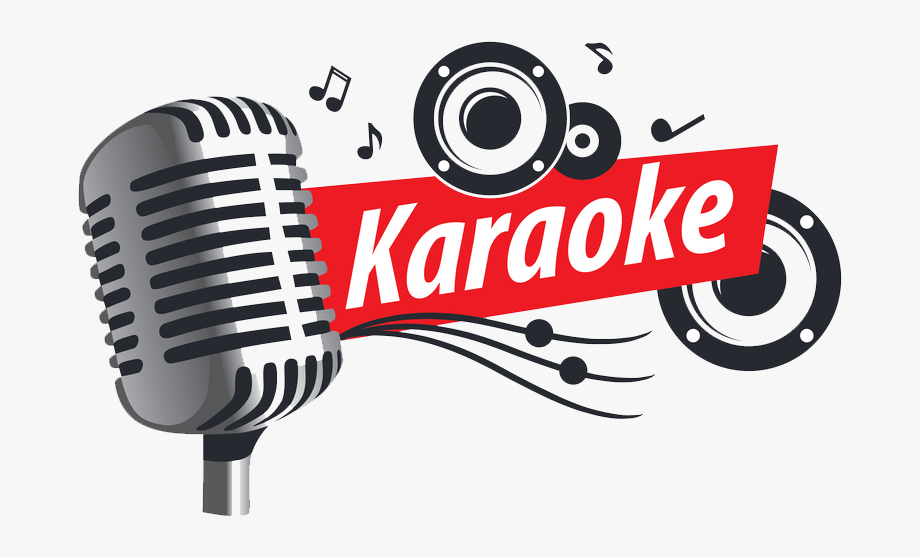 <EVENT TITLE><EVENT TITLE><EVENT TITLE><EVENT TITLE><Date | Time><Date | Time><Date | Time><Date | Time><Venue><Venue><Venue><Venue>ORGANIZED BYORGANIZED BYORGANIZED BYORGANIZED BYORGANIZED BYCONTACT NUMBERDateTimeNameContact DetailsSong NameSong NameSong NameSong Namemm/dd/yyyyhh:mm